Nunton Dairy Farm – Farming as a BusinessYou should be able to answer these questions following the farm visit: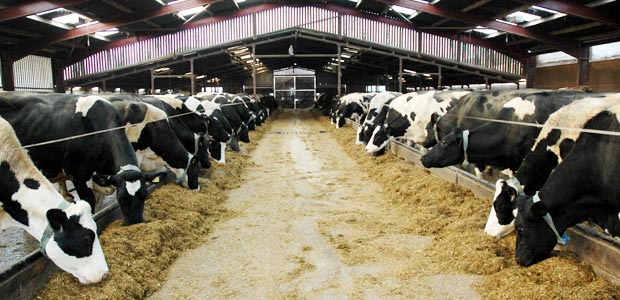 What are the inputs, processes and outputs?Which crops are grown on the farm? Why?How has the farm changed over time?Why have these changes occurred?What machinery is used on the farm?How has this changed over time?Who buys the milk produced on Nunton Farm?Are all dairy farms the same?